This form must be completed if applying for certification to Advice with Casework in the Immigration / Nationality category.Cases listed to fulfil the criteria must be cases which were active within the last 12 months.  Please complete column 3 with either the case reference or file name.  Please also state the caseworker responsible for the case if applying through the 12-hour caseworker route (D5.1).Note that under the Immigration and Asylum Act 1999 it is a criminal offence for a person to provide immigration advice or services in the UK unless their organisation is regulated by the Office of the Immigration Services Commissioner (OISC) or is otherwise covered by the Immigration and Asylum Act 1999. Members of certain professional bodies may give immigration advice without registering with OISC.If immigration/asylum casework forms part of your application for the Advice Quality Standard, there will be an assumption that you are compliant with the relevant statutory requirements.Further information can be obtained from:The Office of the Immigration Services Commissioner, 5th Floor, 21 Bloomsbury Street, London, WC1B 3HFTelephone: 0345 000 0046Email: info@oisc.gov.uk Web: https://www.gov.uk/government/organisations/office-of-the-immigration-services-commissioner ADVICE SERVICE ALLIANCE Advice Quality Standard Casework Experience and RangeForm: Case 1 – Immigration / Nationality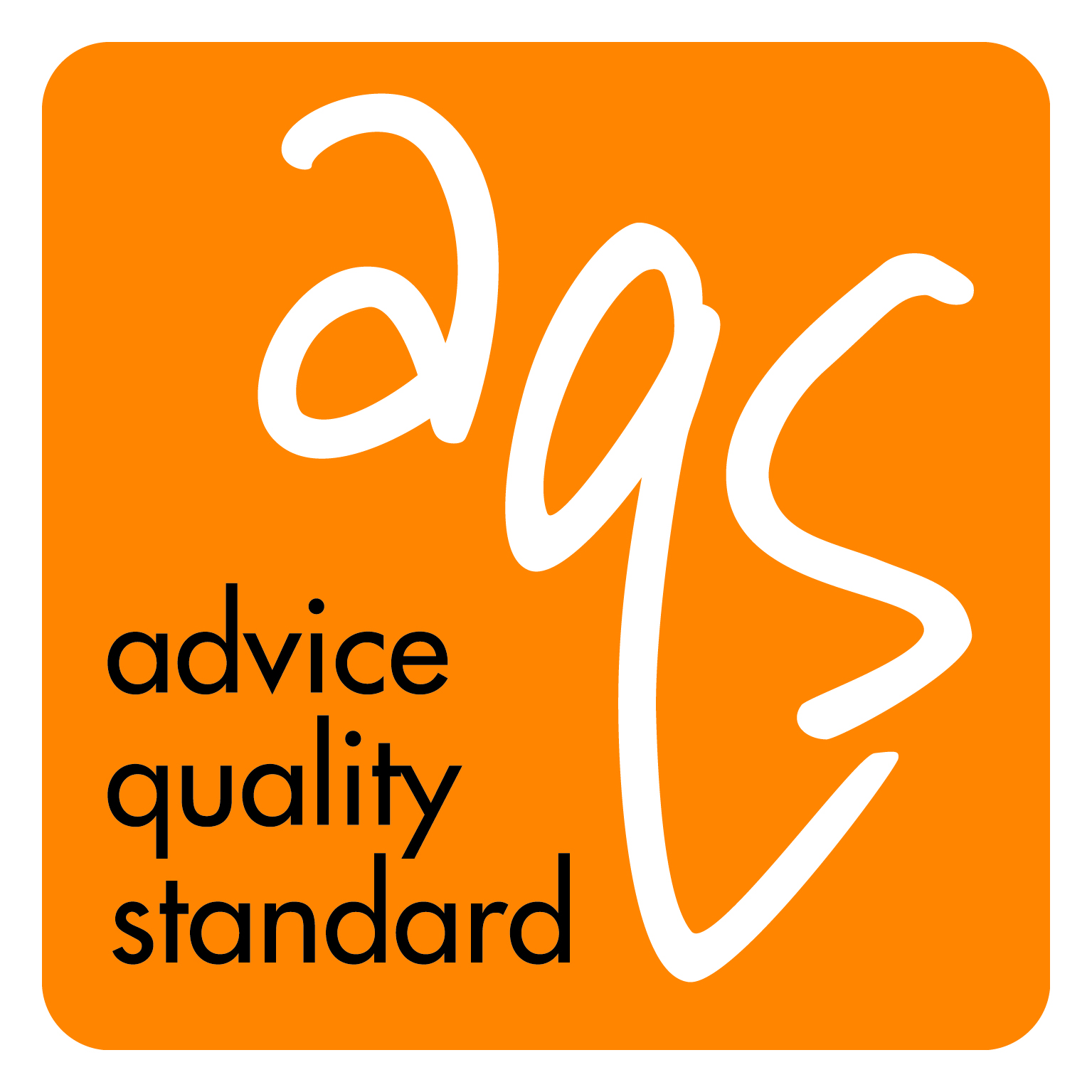 RequirementRequirementRequirementFile Ref No / FilenameInitials of Caseworker1Six out of ten of sections 1.1 to 1.10:Six out of ten of sections 1.1 to 1.10:Six out of ten of sections 1.1 to 1.10:Six out of ten of sections 1.1 to 1.10:1.1British nationality law – registration and / or naturalisation.1.2Rights of abode i.e. explaining the law and taking action or referral to progress the case.1.3Marriage (to enter or remain).1.4Sponsorship undertakings and public funds.1.5Asylum, three from the following four:Asylum, three from the following four:Asylum, three from the following four:1.5.1 - Recognising a potential claim for asylum and action or referral to progress the case.1.5.2 - Explaining family reunion and action or referral to progress the case.1.5.3 - Identifying the need for and explaining status extensions and action or referral to progress the case.1.5.4 - Explaining the law on permission to work for asylum seekers and action or referral to progress the case.1.6Employment, three casefiles from the following:Employment, three casefiles from the following:Employment, three casefiles from the following:1.6.1 - Work Visas (Points Based System)1.6.2 - Permit-free employment.1.6.3 - Trainees.1.6.4 - The work experience scheme.1.6.5 - Working holidaymakers.1.6.6 - UK ancestry.1.6.7 - Student applications.1.7Immigration officers’ powers – negotiations and applications, one casefile from the following:Immigration officers’ powers – negotiations and applications, one casefile from the following:Immigration officers’ powers – negotiations and applications, one casefile from the following:1.7.1 - Immigration detention.1.7.2 - Temporary admission.1.7.3 - Temporary release or bail.1.8Concessionary policies, one casefile from the following:Concessionary policies, one casefile from the following:Concessionary policies, one casefile from the following:1.8.1 - Domestic violence.1.8.2 - Lesbian and gay or unmarried partners.1.8.3 - Deportation arrangements in DP 3-5 / 96.1.8.4 - Under 12s.1.8.5 - Long residence.1.8.6 - Domestic workers.1.9One example of the ability to recognise the possibility of judicial review proceedings including the purpose and the client’s role and the need for referral to a solicitor.1.10One example of the ability to recognise applicable points of European (EC / EEA) law or human rights law and referral to progress the case.I confirm the above information is accurate.I confirm the above information is accurate.Name (please print):Signature:Date: